Heinz EllmannAutomobilkaufmann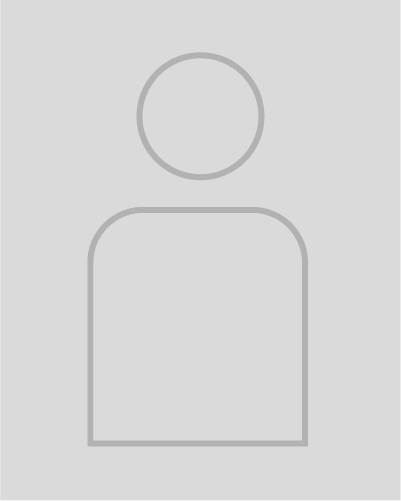 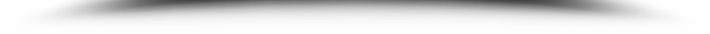 Fachgerechte Betreuung in Kauf- und FinanzierungsfragenFundierte Kenntnisse der Modelle „Fast“ und „Furios“Umfassendes betriebswirtschaftliches Know-howAusgeprägte Kommunikations- und Verkaufsstärke VerhandlungsgeschickMusterstraße 1212345 Musterstadt0123 456789email@email.deAnlagenLebenslauf, Motivationsschreiben, ReferenzenEntdecke unsere professionellen Bewerbungsdesigns: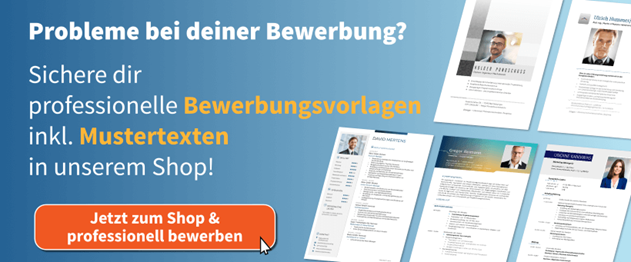 Zum Bewerbung.net Shop